H O T Ă R Â R E A  Nr. 54 din 25 iunie 2015privind  aprobarea rectificării bugetuluide venituri şi cheltuieli al Municipiului Dej pe anul 2015            Consiliul local al Municipiului Dej, întrunit în ședința ordinară din data de 25 iunie  2015,	Având în vedere proiectul de hotărâre, prezentat din iniţiativa primarului Municipiului Dej, întocmit în baza Raportului Nr. 11.191 din 3 iunie 2015, al Direcției Economice din cadrul Primăriei Municipiului Dej,  prin care se propune spre aprobare proiectul de hotărâre privind rectificarea bugetului de venituri și cheltuieli pe anul 2015 și virarea de credite bugetare din trimestrul al  IV-lea în trimestrul al II-lea; proiect avizat favorabil în ședința de lucru a comisiei economice din data de 25 iunie 2015; 	În conformitate cu prevederile art. 19, alin. (2) din  Legea Nr. 273/2006 - lege privind finanţele publice locale, cu privire la rectificarea bugetului de venituri și cheltuieli, Ținând cont de prevederile ’art. 36’,   alin. (4),  lit. a) și ’art. 45’, alin. (2), lit. a) din  Legea Nr. 215/2001 privind administrația publică locală, republicată, cu modificările și completările ulterioare,H O T Ă R Ă Ş T E:                                  Art. 1.  Aprobă  rectificarea bugetului de venituri și cheltuieli al Municipiului Dej cu suma de 1.165,13 mii lei astfel:TOTAL Venituri ……………………………………………..    1.165,13 mii leiDin care:Subvenții de la bugetul de stat către bugetele locale necesare susținerii  derulării proiectelor finanțate din fonduri externe nerambursabile (FEN) postaderare -  cod 42.02.20……………………………………………………….                    130,73 mii leiFSE - Sume primite în contul plăților efectuate în anul curent  cod 45.02.02 …………………...…          1.034,40 mii lei                  Total Cheltuieli ………………………………………………..1.165,13 mii leiDin care:Cap. 51.02 56 Autorități Publice……………………….       1.165,13 mii lei            Art. 2. Aprobă virarea de credite bugetare în cadrul capitolului 84.02.40-Transporturi din trimestrul al IV-lea  în trimestrul al II-lea,  suma de 125 mii lei.	  Art. 3. Cu ducerea la îndeplinire a prevederilor prezentei hotărâri se încredinţează Direcţia Tehnică, Direcția Economică din cadrul Primăriei Municipiului  Dej.Preşedinte de şedinţă,         Mureșan Aurelian Călin            Nr. consilieri în funcţie -  19						Nr. consilieri prezenţi   - 17  Nr. voturi pentru	   - 17 	Nr. voturi împotrivă	   -   	Abţineri	               -  			        Contrasemnează							               Secretar,						                                                                        Pop Cristina   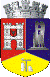 ROMÂNIAJUDEŢUL CLUJCONSILIUL LOCAL AL MUNICIPIULUI DEJStr. 1 Mai nr. 2, Tel.: 0264/211790*, Fax 0264/223260, E-mail: primaria@dej.ro